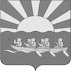 МУНИЦИПАЛЬНОЕ БЮДЖЕТНОЕ ОБЩЕОБРАЗОВАТЕЛЬНОЕ УЧРЕЖДЕНИЕ«ЦЕНТР ОБРАЗОВАНИЯ СЕЛА ИНЧОУН»График проведения промежуточной аттестации обучающихся, оценочных процедурза 2021/2022 учебный год (изменения утверждены приказом по МБОУ «Центр образования с. Инчоун» от 28.04.2022 № 56)КлассПредметДатаФорма1Готовность первоклассников к школе 12.11.2021Региональный мониторингРусский язык06.04.2022НОКОМатематика20.04.2022НОКООкружающий мир27.04.2022НОКО2Русский язык16.05.2022 (пн)Контрольный диктант2Литературное чтение18.05.2022 (ср)Диагностическая работа2Математиака 19.05.2022 (чт)Диагностическая работа2Окружающий мирдо 23.05.2022 (пн)Групповой учебный проект2Английский язык17.05.2022 (вт)Диагностическая работа (аудированиее, говорение, чтение, письмо)2Чукотский язык17.05.2022 (вт)Диагностическая работа2ИЗО, музыка, технология до 20.05.2022Комплексная диагностичекая работа2Физическая культура19.02.2022 (чт)Контрольные нормативы3Русский язык16.05.2022 (пн)Контрольный диктант3Литературное чтение19.05.2022 (чт)Диагностическая работа3Математиака 18.05.2022 (ср)Диагностическая работа3Окружающий мирдо 23.05.2022Групповой учебный проект3Английский язык17.05.2022 (вт)Диагностическая работа (аудированиее, говорение, чтение, письмо)3Чукотский язык16.05.2022 (пн)Диагностическая работа3ИЗО, музыка, технология20.05.2022 (пт)Комплексная диагностичекая работа3Физическая культура19.05.2022 (чт)Контрольные нормативы4Русский язык16.03.2022ВПР (проведено)4Литературное чтение17.05.2022 (вт)Диагностическая работаМатематиака 25.03.2022ВПР (проведено)Окружающий мирдо 23.05.2022Групповой учебный проектАнглийский язык18.05.2022Диагностическая работа (аудированиее, говорение, чтение, письмо)Чукотский язык16.05.2022 (пн)Диагностическая работаИЗО, ОРКСЭ, музыка, технологиядо 20.05.2022Индивидуальный учебный проектФизическая культура 16.05.2022 (пн)Контрольные нормативы